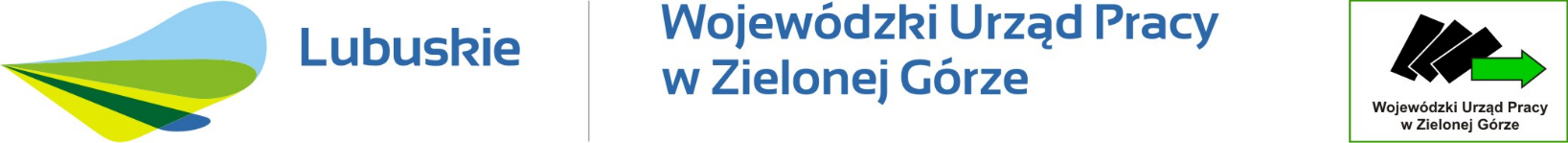 Poradnictwo zawodowe 
i formy szkoleniowe 
w województwie lubuskim 
w 2021 rokoraz plany szkoleń na rok 2022Zielona Góra, czerwiec 2022 r.SPIS TREŚCIWSTĘP …………………………………………………………………………………………………………………………………..…………. 3ROZDZIAŁ 1.	PORADNICTWO ZAWODOWE	41.1.	Porada indywidualna	51.2.	Porada grupowa	71.3.	Badania testowe	91.4.	Informacja indywidualna i grupowa	101.5.	Szkolenie z zakresu umiejętności poszukiwania pracy	11ROZDZIAŁ 2.	SZKOLENIE BEZROBOTNYCH I POSZUKUJĄCYCH PRACY	11ROZDZIAŁ 3.	STAŻ	18ROZDZIAŁ 4.	PRZYGOTOWANIE ZAWODOWE DOROSŁYCH	22ROZDZIAŁ 5.	KSZTAŁCENIE USTAWICZNE FINANSOWANE ZE ŚRODKÓW KRAJOWEGO FUNDUSZU SZKOLENIOWEGO (KFS)	24ROZDZIAŁ 6. PLANOWANE SZKOLENIA W POWIATOWYCH URZĘDACH PRACY W WOJEWÓDZTWIE LUBUSKIM NA ROK 2022	27PODSUMOWANIE	36Przedruk w całości lub w części oraz wykorzystaniedanych statystycznych w druku dozwolone 
wyłącznie z podaniem źródłaWSTĘP Celem opracowania jest przedstawienie informacji zarówno o podstawowych zapisach normatywnych dotyczących poradnictwa zawodowego oraz form aktywizacji zawodowej (szkolenie, staż, przygotowanie zawodowe), jak również o działaniach urzędów pracy zmierzających do łagodzenia skutków bezrobocia, aktywizacji zawodowej, jak też do podnoszenia kwalifikacji osób bezrobotnych. Poniższe opracowanie opiera się na formularzach obligatoryjnej sprawozdawczości statystycznej, tj. MRiPS – 01 „Sprawozdanie o rynku pracy” wraz z załącznikami. Wszystkie dane zawarte w opracowaniu pochodzą w szczególności  z załącznika nr 2.Korzystano ponadto z informacji wynikających z zapisów poniższych aktów prawnych: Ustawa z 20 kwietnia 2004 r. o promocji zatrudnienia i instytucjach rynku pracy (Dz. U. z 2022r. poz. 690 ze zm.),Rozporządzenie Ministra Pracy i Polityki Społecznej z dnia 14 maja 2014 r. w sprawie szczegółowych warunków realizacji oraz trybu i sposobów prowadzenia usług rynku pracy (Dz. U. z 2014 r. poz. 667),Rozporządzenie Ministra Pracy i Polityki Społecznej z dnia 18 sierpnia 2009 r. w sprawie szczegółowego trybu przyznawania zasiłku dla bezrobotnych, stypendium i dodatku aktywizacyjnego (Dz. U. z 2014 r. poz. 1189),Rozporządzenie Ministra Pracy i Polityki Społecznej z 20 sierpnia 2009 r. w sprawie szczegółowych warunków odbywania stażu przez bezrobotnych (Dz. U. z 2009 r. Nr 142, poz. 1160),Rozporządzenie Ministra Pracy i Polityki Społecznej z 11 kwietnia 2014 r. w sprawie przygotowania zawodowego dorosłych (Dz. U. z 2014 roku, poz. 497),Rozporządzenie Ministra Pracy i Polityki Społecznej z dnia 14 maja 2014 r. w sprawie przyznawania środków z Krajowego Funduszu Szkoleniowego (Dz. U. z 2018 r. poz. 117).Opracowanie składa się z części opisowej oraz tabelarycznej (aneks statystyczny) prezentującej dane statystyczne za 2021 rok dotyczące m. in. powiatów województwa lubuskiego.ROZDZIAŁ 1.	PORADNICTWO ZAWODOWEZgodnie z ustawą o promocji zatrudnienia i instytucjach rynku pracy do podstawowych usług rynku pracy zaliczamy m. in. poradnictwo zawodowe.Usługa ta świadczona jest przez doradców zawodowych zarówno w powiatowych urzędach pracy, jak też i w centrach informacji i planowania kariery zawodowej wojewódzkich urzędów pracy (w województwie lubuskim CIiPKZ znajduje się w Gorzowie Wlkp. i w Zielonej Górze). Polega ona na pomocy udzielanej osobie bezrobotnej lub poszukującej pracy przy wyborze odpowiedniego zawodu lub miejsca pracy oraz w planowaniu rozwoju kariery zawodowej, a także na przygotowaniu do lepszego radzenia sobie w poszukiwaniu i podejmowaniu pracy. Działanie pracownika urzędu pracy w ramach poradnictwa zawodowego polega na:udzielaniu informacji o zawodach, rynku pracy oraz możliwościach szkolenia i kształcenia,udzielaniu porad z wykorzystaniem standaryzowanych metod ułatwiających wybór zawodu, zmianę kwalifikacji, podjęcie lub zmianę zatrudnienia, w tym badaniu zainteresowań i uzdolnień zawodowych,kierowaniu na specjalistyczne badania psychologiczne i lekarskie umożliwiające wydawanie opinii o przydatności zawodowej do pracy i zawodu albo kierunku szkolenia,inicjowaniu, organizowaniu i prowadzeniu grupowych porad zawodowych dla bezrobotnych i poszukujących pracy.Pracownicy urzędów świadczą również usługi na potrzeby pracodawców, które polegają na udzielaniu informacji i pomocy:w doborze kandydatów do pracy spośród bezrobotnych i poszukujących pracy,we wspieraniu rozwoju zawodowego pracodawcy i jego pracowników przez udzielanie porad zawodowych.Poradnictwo zawodowe świadczone jest m. in. w formie porady indywidualnej i grupowej. Wszelkie dane liczbowe zgodne z obowiązującą w 2021 r. statystyką, dotyczące poradnictwa zawodowego, charakteryzujące działania CIiPKZ oraz powiatowych urzędów pracy zamieszczono w zestawieniach tabelarycznych aneksu statystycznego. Porada indywidualnaZgodnie z obowiązującym rozporządzeniem MPiPS w sprawie szczegółowych warunków realizacji oraz trybu i sposobów prowadzenia usług rynku pracy, udzielana jest – porada indywidualna. Porada indywidualna, w formie bezpośredniego kontaktu z klientem albo przez telefon lub z wykorzystaniem systemów teleinformatycznych, realizowana jest zarówno przez powiatowe urzędy pracy, jak też centra informacji i planowania kariery zawodowej (CIiPKZ) w wojewódzkich urzędach pracy. Skorzystać z niej mogą wszystkie osoby zarejestrowane i niezarejestrowane w urzędzie pracy.Poradnictwo zawodowe indywidualne jest procesem, który w efekcie powinien doprowadzić do:znalezienia przez klienta zgłaszającego się po poradę rozwiązania problemu oraz podjęcia planowanych i świadomych działań zmierzających do znalezienia zatrudnienia odpowiadającego jego zdolnościom, cechom psychofizycznym i kwalifikacjom,pełnego zadowolenia z dokonanego wyboru i jego skutków, pełnego rozwoju zawodowego, który wspierać będzie w rozwiązywaniu bieżących i przyszłych problemów.Porada indywidualna prowadzona przez pracownika urzędu pracy, w formie rozmowy doradczej, pozwala na uzyskanie niezbędnych informacji o sytuacji klienta, przebiegu jego drogi edukacyjnej i zawodowej, zainteresowaniach i oczekiwaniach związanych z wyborem kierunku kształcenia lub zawodu. Jednocześnie stanowi ona punkt wyjścia do wspólnego określenia planu dalszego działania klienta.Liczba uczestników porady indywidualnej odnotowana w 2021 r. w statystykach lubuskich powiatowych urzędów pracy (PUP) oraz centrów informacji i planowania kariery zawodowej ogółem wyniosła 6.239 osób, w tym 3.379 kobiet.Największą grupą osób korzystających z tej formy poradnictwa zawodowego byli bezrobotni (6.121 osób), których udział w ogólnej liczbie uczestników wynosił 98,1% (wśród kobiet odsetek bezrobotnych wynosił 98,1%).Spośród bezrobotnych uczestników porady indywidualnej w okresie sprawozdawczym skorzystały z niej m.in.: 4.222 osoby bezrobotne w okresie do 6 miesięcy, tj. 69% ogólnej liczby bezrobotnych korzystających z tej formy poradnictwa;3.315 kobiet, tj. odpowiednio 54,2%;2.597 bezrobotnych mieszkańców wsi, tj. odpowiednio 42,4%.Ponadto spośród bezrobotnych będących w szczególnej sytuacji na rynku pracy w tej formie aktywizacji uczestniczyło:2.142 bezrobotnych do 30 roku życia, tj. 35% ogółu bezrobotnych korzystających z tej formy poradnictwa, w tym 1.071 bezrobotnych do 25 roku życia, tj. odpowiednio 17,5%;1.092 bezrobotnych powyżej 50 roku życia, tj. odpowiednio 17,8% ogółu bezrobotnych, w tym 249 bezrobotnych powyżej 60 roku życia, tj. odpowiednio 4,1%;1.743 osoby długotrwale bezrobotne, tj. 28,5%;435 bezrobotnych niepełnosprawnych, tj. 7,1%.Strukturę uczestników porady indywidualnej według wykształcenia i stażu pracy ogółem prezentują poniższe wykresy.Wykres 1. Struktura, według poziomu wykształcenia, bezrobotnych korzystających z porady indywidualnej w województwie lubuskim w 2021 r.Źródło: Opracowanie własne na podstawie sprawozdań MRiPS-01 z załącznikamiWykres 2. Struktura, według stażu pracy, bezrobotnych korzystających z porady indywidualnej w województwie lubuskim w 2021 r.Źródło: Opracowanie własne na podstawie sprawozdań MRiPS -01 z załącznikamiAnalizując powyższe wykresy przedstawiające strukturę bezrobotnych korzystających z porady indywidualnej zauważyć można, że największą popularnością cieszyła się wśród bezrobotnych z wykształceniem zasadniczym zawodowym, mających staż pracy ogółem od 1 do 5 lat.Porada grupowaPorada grupowa polega na udziale uczestnika w warsztatach prowadzonych pod kierunkiem pracowników urzędu pracy, którzy poprzez realizację konkretnego programu zajęć, stymulują grupę do działań zmierzających do uzyskania założonych celów. Podobnie jak w poradzie indywidualnej skorzystać z niej mogą wszystkie osoby zarejestrowane i niezarejestrowane w urzędzie pracy.Forma ta jest skutecznym sposobem świadczenia pomocy ludziom, którzy pracując w zespole i będąc jego członkami, w atmosferze akceptacji i otwartości, mają możliwość zbadania i zdefiniowania własnego problemu zawodowego, dokonania adekwatnej oceny siebie oraz rozwijania umiejętności podejmowania decyzji dotyczących planowania kariery zawodowej. Zajęcia grupowe mają za zadanie wspierać zaangażowanie klienta oraz motywować go do podejmowania działań związanych z aktywnością na rynku pracy. Grupa daje możliwość wymiany doświadczeń, konfrontacji oraz odbudowywania więzi społecznych, których często brakuje osobom bezrobotnym. Porada grupowa jest prowadzona dla grup nie większych niż 16 osób.W 2021 r. powiatowe urzędy pracy i CIiPKZ działające na terenie województwa lubuskiego w ramach porady grupowej przeprowadziły zajęcia dla 126 grup, w których uczestniczyło 679 osób, z czego większość bo ponad 63,5% to kobiety (66% ogółu uczestników tej formy to osoby bezrobotne). Dla porównania w 2020 roku przeprowadzono zajęcia dla 120 grup, w których udział brało 585 osób. Wśród bezrobotnych uczestników tej formy, będących w szczególnej sytuacji na rynku pracy, było: 119 bezrobotnych do 30 roku życia, tj. 26,6% ogółu bezrobotnych korzystających z tej formy poradnictwa, w tym 65 bezrobotnych do 25 roku życia, tj. odpowiednio 14,5%;84 bezrobotnych powyżej 50 roku życia, tj. odpowiednio 18,8%, w tym 17 bezrobotnych powyżej 60 roku życia, tj. odpowiednio 3,8%;258 osób długotrwale bezrobotnych, tj. 57,6%;35 bezrobotnych niepełnosprawnych, tj. 8,5%.Bezrobotne kobiety, uczestniczki porady grupowej, stanowiły 60,9% ogólnej liczby bezrobotnych korzystających z tej formy poradnictwa, tj. 273 osoby. Natomiast bezrobotnych mieszkańców wsi uczestniczących w tej poradzie w omawianym okresie odnotowano 255 osób, tj. 56,9% ogółu bezrobotnych korzystających z tej formy aktywizacji.Strukturę uczestników porady grupowej według wykształcenia i stażu pracy ogółem prezentują poniższe wykresy.Wykres 3. Struktura, według poziomu wykształcenia, bezrobotnych korzystających z porady grupowej w województwie lubuskim w 2021 r.Źródło: Opracowanie własne na podstawie sprawozdań MRiPS -01 z załącznikamiWykres 4. Struktura, według stażu pracy, bezrobotnych korzystających z porady grupowej w województwie lubuskim w 2021 r.Źródło: Opracowanie własne na podstawie sprawozdań MRiPS -01 z załącznikamiZ powyższych wykresów wynika, że największy odsetek bezrobotnych uczestników porady grupowej to bezrobotni mający staż pracy od 1 do 5 lat, z wykształceniem zasadniczym zawodowym.Badania testoweW procesie poradnictwa zawodowego, aby pomóc klientom w poznaniu swoich możliwości i preferencji zawodowych, a tym samym ułatwić im podejmowanie właściwej decyzji zawodowej, wykorzystywane są testy do badania zainteresowań, ogólnych uzdolnień zawodowych, a także cech osobowości. Każda osoba będąca uczestnikiem różnego rodzaju form poradnictwa zawodowego, która wyrazi zgodę na przeprowadzenie badań psychologicznych, ma możliwość nieodpłatnego skorzystania z takich badań.Badania testowe w obligatoryjnej statystyce rynku pracy obowiązują od 2008 roku.W ciągu dwunastu miesięcy 2021 r. zarówno centra informacji i planowania kariery zawodowej, jak też i powiatowe urzędy pracy przeprowadziły 405 badań testowych, w których uczestniczyło 345 osób. Dla porównania w 2020 r. przeprowadzono 235 badań testowych, z których skorzystało 208 osób. Należy nadmienić, iż zdecydowana większość przeprowadzonych badań testowych dotyczyła osób zarejestrowanych jako bezrobotne (98% ogółu osób korzystających z badań).Informacja indywidualna i grupowaInformacja zawodowa to informacja związana ze światem pracy, która może zostać wykorzystana w procesie rozwoju kariery zawodowej, włączając w to wiadomości z zakresu edukacji i zatrudnienia, a także informacje psychospołeczne związane z pracą, np. dotyczące dostępności szkoleń, charakteru pracy i statusu pracownika w różnych zawodach. Ten rodzaj usługi realizowany jest w formie:informacji indywidualnej polegającej na bezpośrednim kontakcie pracownika urzędu pracy z osobą zgłaszającą potrzebę uzyskania informacji zawodowej;informacji indywidualnej na odległość polegającej na kontakcie pracownika urzędu pracy z osobą zgłaszającą przez telefon lub z wykorzystaniem systemów teleinformatycznych potrzebę uzyskania informacji zawodowych;informacji grupowej polegającej na bezpośrednim kontakcie pracownika urzędu pracy z zainteresowanymi osobami w ramach spotkania informacyjnego, które ma na celu przedstawienie informacji zawodowych;udostępniania zasobów informacji zawodowych w siedzibie powiatowego lub wojewódzkiego urzędu pracy do samodzielnego wykorzystania przez osoby zarejestrowane lub niezarejestrowane; przy udziale pracowników urzędów pracy, którzy zarówno tworzą, jak i gromadzą oraz aktualizują informację zawodową.Do najczęściej stosowanych form przekazu informacji zawodowej należą m. in.: plakaty, informatory, ulotki, środki masowego przekazu, ogólnodostępne publikacje, programy komputerowe, strony internetowe, ekspozycje na tablicach ogłoszeń, a także rozmowy bezpośrednie i telefoniczne.W okresie całego 2021 r. pracownicy lubuskich powiatowych urzędów pracy i CIiPKZ w ramach informacji zawodowej udzielanej indywidualnie obsłużyli 5.100 osób, w tym 3.003 kobiety (w 2020 r. – 7.668 osób, w tym 5.109 kobiet). Zmniejszenie liczby uczestników może być wynikiem obowiązującego w Polsce stanu epidemii i wprowadzonych, w celu ograniczenia rozprzestrzeniania się koronawirusa, obostrzeń.W przypadku grupowej informacji w 2021 r. w statystykach lubuskich urzędów pracy odnotowano 184 grupy, w których uczestniczyło 890 osób, z czego 57,9% to osoby bezrobotne. Dla porównania w 2020 r. było 157 grup i 895 uczestników. Najliczniejszą grupą wśród bezrobotnych uczestników tej formy informacji zawodowej były osoby sklasyfikowane jako długotrwale bezrobotni – 262 osoby.Szkolenie z zakresu umiejętności poszukiwania pracySzkolenie z zakresu umiejętności poszukiwania pracy wyodrębniono w ustawie o promocji zatrudnienia i instytucjach rynku pracy  w 2014 r.Polega ono na przygotowywaniu osób bezrobotnych i poszukujących pracy do lepszego radzenia sobie w poszukiwaniu i podejmowaniu zatrudnienia i przeznaczone jest dla bezrobotnych poszukujących pracy, w tym w szczególności dla osób, które:nie posiadają doświadczenia w poszukiwaniu pracy; utraciły motywację do poszukiwania pracy w związku z długotrwałym niepowodzeniem w jej poszukiwaniu; chcą powrócić na rynek pracy po długim okresie braku aktywności zawodowej. Szkolenie z zakresu umiejętności poszukiwania pracy, prowadzone w grupach składających się z co najmniej 8 osób lecz nie więcej niż 16 osób, trwa przez okres 3 kolejno następujących po sobie tygodni i składa się z dwóch części:40 godzin zajęć prowadzonych metodą warsztatów szkoleniowych w formie odrębnych sesji tematycznych, realizowanych przez kolejnych 10 dni roboczych; praktycznego poszukiwania pracy przez uczestników w ciągu kolejnych 5 dni roboczych oraz co najmniej 40 godzin wspólnych spotkań, których celem jest wymiana i omówienie doświadczeń w poszukiwaniu pracy, wzajemna pomoc i wsparcie w trakcie poszukiwania pracy. Zaświadczenie o ukończeniu kursu wydawane jest na podstawie § 62 ust. 6 rozporządzenia Ministra Pracy i Polityki Społecznej w sprawie szczegółowych warunków realizacji oraz trybu i sposobu prowadzenia usług rynku pracy. W 2021 r. w województwie lubuskim szkolenia z zakresu umiejętności poszukiwania pracy organizowanych przez PUP-y, ze względu na obowiązujący w Polsce stanu epidemii i wprowadzonych (w celu ograniczenia rozprzestrzeniania się koronawirusa) obostrzeń, nie były prowadzone. ROZDZIAŁ 2.	SZKOLENIE BEZROBOTNYCH I POSZUKUJĄCYCH PRACYZgodnie z zapisami w ustawie o promocji zatrudnienia i instytucjach rynku pracy, szkolenie – to pozaszkolne zajęcia mające na celu uzyskanie, uzupełnienie lub doskonalenie umiejętności i kwalifikacji zawodowych lub ogólnych, potrzebnych do wykonywania pracy, w tym umiejętności poszukiwania zatrudnienia.Ważnym zadaniem, jakie mają spełnić szkolenia dla bezrobotnych jest również zmiana świadomości i kształtowanie przekonania o konieczności stałego doskonalenia swych kwalifikacji i umiejętności.Szkolenia inicjuje, organizuje i finansuje z Funduszu Pracy samorząd powiatowy (starosta, a w jego imieniu powiatowy urząd pracy, jako wyspecjalizowana jednostka wchodząca w skład powiatowej administracji zespolonej). Celem tej formy aktywizacji jest podniesienie kwalifikacji zawodowych i innych umiejętności uczestników szkolenia, zwiększających ich szanse na podjęcie lub utrzymanie zatrudnienia, innej pracy zarobkowej lub działalności gospodarczej, w szczególności w przypadku:braku kwalifikacji zawodowych,konieczności zmiany lub uzupełnienia kwalifikacji,utraty zdolności do wykonywania pracy w dotychczas wykonywanym zawodzie,braku umiejętności aktywnego poszukiwania pracy,Starosta przy współpracy z pracodawcami, instytucjami szkoleniowymi i instytucjami dialogu społecznego, oferuje szeroki zakres usług szkoleniowych obejmujący m. in.:skierowanie na szkolenie do instytucji szkoleniowej, opłacenie kosztów szkolenia i wypłacanie stypendiów skierowanym uczestnikom szkoleń,udzielenie pożyczki na sfinansowanie kosztów szkolenia – do wysokości 400% przeciętnego wynagrodzenia,sfinansowanie kosztów egzaminów oraz kosztów uzyskania licencji,sfinansowanie kosztów studiów podyplomowych do wysokości 300% przeciętnego wynagrodzenia.Przy kierowaniu na szkolenie obowiązuje zasada równości w korzystaniu ze szkoleń bez względu na płeć, wiek, niepełnosprawność, rasę, pochodzenie etniczne, narodowość, orientację seksualną, przekonania polityczne i wyznanie religijne lub przynależność związkową.Szkolenie odbywa się w formie kursu, realizowanego według planu nauczania obejmującego przeciętnie nie mniej niż 25 godzin zegarowych w tygodniu. Szkolenie może trwać:do 6 miesięcy, a w sytuacjach uzasadnionych programem szkolenia w danym zawodzie nie dłużej niż 12 miesięcy,w przypadku osób bez kwalifikacji zawodowych szkolenie może trwać do 12 miesięcy, a w sytuacjach uzasadnionych programem szkolenia w danym zawodzie nie dłużej niż 24 miesiące.Skierowanie na szkolenie bezrobotnego, w przypadku zawodów wymagających szczególnych predyspozycji psychofizycznych, powinno być poprzedzone określeniem przez pracownika powiatowego urzędu pracy predyspozycji do wykonywania zawodu, który osoba ta uzyska w wyniku szkolenia. W uzasadnionych przypadkach szkolenie może być poprzedzone skierowaniem na badania lekarskie lub psychologiczne finansowane z Funduszu Pracy.Spośród poszukujących pracy zarejestrowanych w powiatowym urzędzie pracy, na szkolenie skierowana może zostać osoba, która:jest w okresie wypowiedzenia stosunku pracy lub stosunku służbowego z przyczyn dotyczących zakładu pracy,jest zatrudniona u pracodawcy, wobec którego ogłoszono upadłość lub który jest w stanie likwidacji, z wyłączeniem likwidacji w celu prywatyzacji,otrzymuje świadczenie socjalne przysługujące na urlopie górniczym lub górniczy zasiłek socjalny, określone w odrębnych przepisach,uczestniczy w zajęciach w Centrum Integracji Społecznej lub indywidualnym programie integracji, o którym mowa w przepisach o pomocy społecznej,jest żołnierzem rezerwy,pobiera rentę szkoleniową,pobiera świadczenie szkoleniowe w ramach programu zwolnień monitorowanych,podlega ubezpieczeniu społecznemu rolników w pełnym zakresie na podstawie przepisów o ubezpieczeniu społecznym rolników jako domownik lub małżonek rolnika, jeżeli zamierza podjąć zatrudnienie, inną pracę zarobkową lub działalność gospodarczą poza rolnictwem,jest cudzoziemcem, spełniającym warunki wskazane w ustawie o promocji zatrudnienia i instytucjach rynku pracy .W 2014 roku wprowadzono dodatkową formę aktywizacji bezrobotnych do 30 roku życia – bon szkoleniowy, który stanowi gwarancję skierowania bezrobotnego na wskazane przez niego szkolenie oraz opłacenie kosztów poniesionych w związku z podjęciem tego szkolenia.Bon szkoleniowy jest przyznawany na wniosek bezrobotnego, na podstawie indywidualnego planu działania oraz uprawdopodobnienia przez bezrobotnego podjęcia zatrudnienia, innej pracy zarobkowej lub działalności gospodarczej.W ramach bonu szkoleniowego, którego termin ważności określa starosta, sfinansowane zostaną koszty: jednego lub kilku szkoleń, w tym kosztów kwalifikacyjnego kursu zawodowego i kursu nadającego uprawnienia zawodowe – w formie wpłaty na konto instytucji szkoleniowej,niezbędnych badań lekarskich lub psychologicznych (wpłata na konto wykonującego badanie), przejazdu na szkolenia (ryczałt maksymalnie do 200 zł),zakwaterowania, jeśli zajęcia odbywają się poza miejscem zamieszkania (ryczałt maksymalnie do 1500 zł). Bezrobotny, który wybierze sobie szkolenie z oferty rynkowej i uzasadni możliwość podjęcia pracy po tym szkoleniu, otrzymuje skierowanie na szkolenie, a co za tym idzie otrzyma także stypendium szkoleniowe w wysokości 120% zasiłku. Urzędy pracy uznają za uprawdopodobnienie zatrudnienia deklarację pracodawcy o zatrudnieniu bezrobotnego po ukończeniu szkolenia. Pracodawca poszukujący kandydatów do pracy może uzgodnić z bezrobotnym posiadającym bon szkoleniowy szczegółowy zakres szkolenia, także podpowiedzieć gdzie można zdobyć pożądane kwalifikacje i po zrealizowanym szkoleniu pozyskać osobę dobrze przygotowaną do podjęcia pracy.W województwie lubuskim w 2021 r. 395 osób zostało skierowanych na szkolenia finansowane przez powiatowe urzędy pracy. Prawie wszystkie skierowane osoby były osobami bezrobotnymi. Szkolenia ukończyło natomiast 370 osób (369 były osobami bezrobotnymi).Porównanie liczby rozpoczynających i kończących szkolenia w województwie lubuskim, a także podejmujących pracę w trakcie lub po ukończeniu szkolenia, w latach 2017 – 2021 przedstawia poniższy wykres.Wykres 5. Uczestnicy szkoleń w województwie lubuskim w latach 2017 – 2021Źródło: Opracowanie własne na podstawie sprawozdań MRiPS-01 z załącznikamiAnalizując prezentowane na powyższym wykresie dane stwierdzić możemy, że w porównaniu do roku 2020 nieznacznie wzrosła liczba rozpoczynających, jak i kończących szkolenia, przy jednoczesnym spadku odsetka osób podejmujących pracę w trakcie szkolenia lub 3 m-ce po jego ukończeniu. Wśród osób biorących udział w szkoleniach w okresie sprawozdawczym urzędy pracy odnotowały: 194 uczestników szkoleń wskazanych przez siebie, z których 188 ukończyło je, a 131 podjęło zatrudnienie; 50 osób uczestniczących na podstawie bonu szkoleniowego, z których 48 ukończyło tą formę aktywizacji, a 33 podjęły pracę. Z grona osób, które w 2021 r. ukończyły szkolenie, ponad 72% podjęło pracę w trakcie szkolenia lub po jego ukończeniu.Tabela 1. Liczba osób, które zakończyły udział w szkoleniach i podjęły zatrudnienie w latach 2017-2021, z uwzględnieniem najpopularniejszych obszarów zawodowych szkoleńŹródło: Opracowanie własne na podstawie sprawozdań MRiPS-01 z załącznikamiPowyższe zestawienie obejmuje 11 najbardziej popularnych obszarów zawodowych szkoleń w województwie lubuskim w latach 2017 – 2021. Porównując dane zauważyć można, że prawie we wszystkich tych latach obszary te obejmowały ponad 95% wszystkich uczestników kończących szkolenia. Powyższe zestawienie pokazuje ponadto, iż popularność większości obszarów zawodowych szkoleń w poszczególnych latach jest niezmienna. Porównanie struktur osób kończących szkolenie w latach 2017 – 2021 według wieku przedstawia poniższy wykres.Wykres 6. Struktura osób wg wieku kończących szkolenia w województwie lubuskim w latach 2017 - 2021Źródło: Opracowanie własne na podstawie sprawozdań MRiPS - 01 z załącznikamiPrzedstawione na wykresie dane dotyczące struktury wg wieku pokazują, że w porównaniu do lat poprzednich, w 2021 r. zauważyć można wzrost udziału w szkoleniach osób w wieku powyżej 35 lat. Spadł natomiast udział osób z grupy wiekowej 18-34 lata.Wykres 7. Struktura osób wg poziomu wykształcenia kończących szkolenia w województwie lubuskim w latach 2017 – 2021Źródło: Opracowanie własne na podstawie sprawozdań MRiPS-01 z załącznikamiAnalizując struktury wg wykształcenia uczestników kończących szkolenia w latach 2017 – 2021 zauważyć można, że w 2021 r. wyraźne zmiany wielkości udziału wystąpiły w dwóch grupach: spadek o 6,9 punktu procentowego w grupie osób z wykształceniem policealnym i średnim zawodowym oraz wzrost o 5,1 punktu procentowego udziału osób z wykształceniem gimnazjalnym/podstawowym i poniżej. Opisując w sposób ogólny najliczniejszą grupę osób kończących szkolenie stwierdzić można, że w 2021 r. była to grupa osób w wieku  od 25 do 34 lat z wykształceniem policealnym i średnim zawodowym. W okresie sprawozdawczym do urzędów pracy wnioski o wsparcie finansowe podnoszenia kwalifikacji złożyło:267 osób – o skierowanie na szkolenie wskazane przez osobę uprawnioną,62 osoby – o skierowanie na szkolenie grupowe planowane przez urząd pracy,68 osób – o przyznanie bonu szkoleniowego,W 2021 r. żadna osoba bezrobotna nie otrzymała pożyczki szkoleniowej. W ramach działań szkoleniowych powiatowe urzędy pracy, sfinansowały  2 osobom bezrobotnym koszty egzaminów umożliwiających uzyskanie uprawnień zawodowych, certyfikatów lub tytułów zawodowych oraz koszty uzyskania licencji niezbędnych do wykonywania zawodu. W 2021 r. w ramach działań szkoleniowych powiatowe urzędy pracy województwa lubuskiego współuczestniczyły w finansowaniu (źródło finansowania – Fundusz Pracy) kosztów studiów podyplomowych. Współfinansowanie to otrzymało 27 osób (w tym 16 kobiet). Studia podyplomowe ukończyło 10 osób i 12 podjęło pracę.Dane statystyczne dotyczące problematyki szkoleń za 2021 r. obejmujące zarówno województwo, jak też powiaty i opisujące uczestników tej formy aktywizacji zamieszczono w zestawieniach tabelarycznych aneksu statystycznego.ROZDZIAŁ 3.	STAŻJedną z najważniejszych form szkoleniowych aktywizacji bezrobotnych jest staż, czyli nabywanie przez bezrobotnego umiejętności praktycznych przez wykonywanie zadań w miejscu zatrudnienia bez nawiązywania stosunku pracy z pracodawcą.Starosta poprzez urząd pracy może skierować do odbycia stażu na okres do 6 miesięcy każdego bezrobotnego. Bezrobotny, który nie ukończył 30 roku życia może zostać skierowany do odbycia stażu przez okres do 12 miesięcy.Podmiot gospodarczy zamierzający zorganizować tą formę aktywizacji bezrobotnych zobowiązany jest złożyć do starosty wniosek o zawarcie umowy o zorganizowanie stażu. Pracodawca może wskazać imiennie osobę, którą ma zamiar przyjąć na staż. Po zakończeniu realizacji programu stażu organizator wydaje opinię zawierającą informacje o zadaniach realizowanych przez bezrobotnego i umiejętnościach praktycznych pozyskanych w trakcie stażu, natomiast PUP wydaje osobie bezrobotnej zaświadczenie o odbyciu stażu. Bezrobotnemu w trakcie odbywania stażu przysługuje stypendium w wysokości 120% zasiłku.Bon stażowy jest instrumentem aktywizacji bezrobotnych do 30 roku życia. Przyznanie bonu stażowego następuje na podstawie indywidualnego planu działania, a termin jego ważności określa starosta.W ramach bonu stażowego starosta finansuje: koszty przejazdu do i z miejsca odbywania stażu – w formie ryczałtu, do wysokości 663,90 zł, wypłacanego bezrobotnemu w miesięcznych transzach w wysokości do 110,90 zł, łącznie ze stypendium (120% kwoty zasiłku przez okres 6 miesięcy),koszty niezbędnych badań lekarskich lub psychologicznych – w formie wpłaty na konto wykonawcy badania.Pracodawcy, który zatrudni bezrobotnego przez deklarowany okres 6 miesięcy, starosta wypłaca premię w wysokości 1.659,20 zł. Premia i maksymalna kwota ryczałtu podlegają waloryzacji.W województwie lubuskim w 2021 r. skierowano do odbycia stażu 2.879 osób, wśród których prawie wszyscy (99,9%) to osoby bezrobotne. Wśród bezrobotnych uczestników tej formy aktywizacji odnotowano 161 osób niepełnosprawnych.Spośród 2.376 osób, które ukończyły staż w 2021 r. 2.373 to osoby  bezrobotne, w tym 145 niepełnosprawne. Pracę po ukończeniu stażu podjęło 2.070 osób, wszystkie to osoby bezrobotne (w tym 118 niepełnosprawne). W 2021 r. żadna osoba w ramach bonu stażowego nie rozpoczęła stażu.Wykres 8. Uczestnicy stażu w województwie lubuskim w latach 2017 – 2021Źródło: Opracowanie własne na podstawie sprawozdań MRiPS-01 z załącznikamiPrzedstawione na poniższym wykresie dane dotyczące struktury wg wieku pokazują, że w 2021 r. wielkości procentowe poszczególnych grup ulegają niewielkim wahaniom i pozostają na zbliżonym poziomie.Wykres 9. Struktura osób wg wieku kończących staż w województwie lubuskim w latach 2017 – 2021Źródło: Opracowanie własne na podstawie sprawozdań MRiPS-01 z załącznikamiWykres 10. Struktura osób wg poziomu wykształcenia kończących staż w województwie lubuskim w latach 2017- 2021Źródło: Opracowanie własne na podstawie sprawozdań MRiPS-01 z załącznikamiAnalizując struktury wg wykształcenia uczestników kończących staż zauważyć można, że w 2021 r. wielkość udziału procentowego grup osób uczestniczących w tej formie aktywizacji kształtowała się na zbliżonym poziomie, jak w poprzednich latach. Opisując strukturę uczestników tej formy aktywizacji stwierdzić można, że większość kończących w 2021 r. staż, podobnie jak w latach poprzednich, to osoby w wieku do 34 lat, posiadający wykształcenie policealne i średnie zawodowe.W 2021 r. wśród bezrobotnych, kończących tę formę aktywizacji największym powodzeniem cieszyły się następujące obszary zawodowe ujęte w sprawozdaniu statystycznym: „inne obszary zawodowe”; „prace sekretarskie i biurowe”; „sprzedaż, marketing, public relations, handel nieruchomościami”.Poniższe zestawienie porównawcze obejmuje 10 najbardziej popularnych obszarów zawodowych stażu z 30 odnotowanych w województwie lubuskim w 2021 r. Wynika z niego, iż w porównywanych okresach te 10 obszarów obejmowało ponad 90% wszystkich uczestników kończących staż.  Zestawienie pokazuje ponadto, iż popularność większości obszarów zawodowych nie zmienia się. Tabela 2. Wybrane obszary zawodowe, w których bezrobotni odbyli staż w latach 2017 - 2021Źródło: Opracowanie własne na podstawie sprawozdań MRiPS-01 z załącznikamiROZDZIAŁ 4.	PRZYGOTOWANIE ZAWODOWE DOROSŁYCHPrzygotowanie zawodowe dorosłych to instrument aktywizacji realizowany bez nawiązania stosunku pracy z pracodawcą, według programu obejmującego nabywanie umiejętności praktycznych i wiedzy teoretycznej, zakończony egzaminem. Instrument ten umożliwia uzyskanie tytułu zawodowego, tytułu czeladnika lub zdobycie wybranych kwalifikacji zawodowych lub umiejętności.Przygotowanie zawodowe dorosłych odbywa się w miejscu pracy, na podstawie umowy zawieranej między starostą a pracodawcą lub między starostą, pracodawcą i instytucją szkoleniową, wpisaną do rejestru prowadzonego przez wojewódzki urząd pracy. Realizowane jest w oparciu o program opracowany przez pracodawcę lub instytucję szkoleniową we współpracy z pracodawcą. Ustawodawca w ramach tej formy aktywizacji przewidział dwa warianty:praktyczną naukę zawodu dorosłych umożliwiającą przystąpienie do egzaminu potwierdzającego kwalifikacje w zawodzie lub egzaminu czeladniczego; trwającą od 6 do 12 miesięcy,przyuczenie do pracy dorosłych mające na celu zdobycie wybranych kwalifikacji zawodowych lub umiejętności, niezbędnych do wykonywania określonych zadań zawodowych, właściwych dla zawodu występującego w klasyfikacji zawodów i specjalności dla potrzeb rynku pracy; trwające od 3 do 6 miesięcy.Koszty przygotowania zawodowego dorosłych finansowane z Funduszu Pracy obejmują:refundację wydatków poniesionych na uczestnika przygotowania zawodowego dorosłych niezbędnych do realizacji programu (tj. określone w umowie wydatki poniesione w szczególności na materiały i surowce, eksploatację maszyn i urządzeń, odzież roboczą, posiłki regeneracyjne i inne środki niezbędne do realizacji programu przygotowania zawodowego dorosłych w wymiarze do 2% przeciętnego miesięcznego wynagrodzenia za każdy pełny miesiąc realizacji programu),jednorazową premię przyznawaną pracodawcy po zakończeniu tej formy aktywizacji, jeżeli skierowany przez starostę uczestnik przygotowania zawodowego dorosłych ukończył program praktycznej nauki zawodu dorosłych lub przyuczenia do pracy dorosłych i zdał egzamin,należność przysługującą instytucji szkoleniowej za przygotowanie i realizację ustalonej części programu,koszty badań lekarskich i psychologicznych mających na celu ustalenie zdolności do udziału w przygotowaniu zawodowym dorosłych,koszty egzaminów potwierdzających kwalifikacje w zawodzie, egzaminów czeladniczych lub egzaminów sprawdzających.Ta forma aktywizacji, jak wynika ze statystyk nie jest popularną formą w województwie lubuskim.  W okresie 12 m-cy 2021 r. w województwie lubuskim nikt nie został skierowany do uczestnictwa w formie przygotowania zawodowego dorosłych.ROZDZIAŁ 5.	KSZTAŁCENIE USTAWICZNE FINANSOWANE ZE ŚRODKÓW KRAJOWEGO FUNDUSZU SZKOLENIOWEGO (KFS)W 2014 roku do ustawy o promocji zatrudnienia i instytucjach rynku pracy wprowadzono nowy instrument polityki rynku pracy – Krajowy Fundusz Szkoleniowy (KFS). Jest to wydzielona część środków Funduszu Pracy przeznaczona na finansowanie kształcenia ustawicznego osób pracujących. Zwiększenie inwestycji w potencjał kadrowy powinno poprawić zarówno pozycję firm jak i samych pracowników na rynku pracy.Celem utworzenia KFS jest zapobieganie utracie zatrudnienia przez osoby pracujące z powodu kompetencji nieadekwatnych do wymagań zmieniającej się gospodarki. Minister właściwy do spraw pracy, działając w porozumieniu z Radą Rynku Pracy, określa coroczne priorytety wydatkowania środków KFS. W 2021 r. środki KFS mogły być przeznaczone na: wsparcie kształcenia ustawicznego osób zatrudnionych w firmach, które na skutek obostrzeń zapobiegających rozprzestrzenianiu się choroby COVID-19, musiały ograniczyć swoją działalność;wsparcie kształcenia ustawicznego pracowników służb medycznych, pracowników służb socjalnych, psychologów, terapeutów, pracowników domów pomocy społecznej, zakładów opiekuńczo-leczniczych, prywatnych domów opieki oraz innych placówek dla seniorów/osób chorych/niepełnosprawnych, które bezpośrednio pracują z osobami chorymi na COVID-19 lub osobami z grupy ryzyka ciężkiego przebiegu tej choroby;wsparcie kształcenia ustawicznego w zidentyfikowanych w danym powiecie lub województwie zawodach deficytowych;wsparcie kształcenia ustawicznego osób po 45 roku życia;wsparcie kształcenia ustawicznego osób powracających na rynek pracy po przerwie związanej ze sprawowaniem opieki nad dzieckiem;wsparcie kształcenia ustawicznego w związku z zastosowaniem w firmach nowych technologii i narzędzi pracy, w tym także technologii i narzędzi cyfrowych;wsparcie kształcenia ustawicznego osób, które nie posiadają świadectwa ukończenia szkoły lub świadectwa dojrzałości;wsparcie realizacji szkoleń dla instruktorów praktycznej nauki zawodu bądź osób mających zamiar podjęcia się tego zajęcia, opiekunów praktyk zawodowych 
i opiekunów stażu uczniowskiego oraz szkoleń branżowych dla nauczycieli kształcenia zawodowego.Środki rezerwy KFS przeznaczono na następujące priorytety Rady Rynku Pracy:wsparcie kształcenia ustawicznego skierowane do pracodawców zatrudniających cudzoziemców;wsparcie kształcenia ustawicznego pracowników zatrudnionych w podmiotach posiadających status przedsiębiorstwa społecznego, wskazanych na liście przedsiębiorstw społecznych prowadzonej przez MRiPS, członków lub pracowników spółdzielni socjalnych lub pracowników Zakładów Aktywności Zawodowej;wsparcie kształcenia ustawicznego osób, które mogą udokumentować wykonywanie przez co najmniej 15 lat prac w szczególnych warunkach lub o szczególnym charakterze, a którym nie przysługuje prawo do emerytury pomostowej;wsparcie kształcenia ustawicznego pracowników Centrów Integracji Społecznej, Klubów Integracji Społecznej, Warsztatów Terapii Zajęciowej;wsparcie kształcenia ustawicznego osób z orzeczonym stopniem niepełnosprawności;wsparcie kształcenia ustawicznego osób dorosłych w nabywaniu kompetencji cyfrowych.Powiatowe urzędy pracy przyznane środki KFS mogą przeznaczyć na finansowanie działań obejmujących:kształcenie ustawiczne pracowników i pracodawcy, na które składają się:określenie potrzeb pracodawcy w zakresie kształcenia ustawicznego w związku z ubieganiem się o sfinansowanie tego kształcenia ze środków KFS,kursy i studia podyplomowe realizowane z inicjatywy pracodawcy lub za jego zgodą,egzaminy umożliwiające uzyskanie dokumentów potwierdzających nabycie umiejętności, kwalifikacji lub uprawnień zawodowych,badania lekarskie i psychologiczne wymagane do podjęcia kształcenia lub pracy zawodowej po ukończonym kształceniu,ubezpieczenie od następstw nieszczęśliwych wypadków w związku z podjętym kształceniem;określanie zapotrzebowania na zawody na rynku pracy;badanie efektywności wsparcia udzielonego ze środków KFS;promocję KFS;konsultacje i poradnictwo dla pracodawców w zakresie korzystania z KFS.W ramach KFS starosta może przyznać pracodawcy środki w wysokości:do 80% kosztów kształcenia ustawicznego, nie więcej jednak niż do wysokości 300% przeciętnego wynagrodzenia w danym roku na jednego uczestnika,do 100% kosztów kształcenia ustawicznego – jeśli wnioskodawca należy do grupy mikroprzedsiębiorców, nie więcej jednak niż do wysokości 300% przeciętnego wynagrodzenia w danym roku na jednego uczestnika (mikroprzedsiębiorca to przedsiębiorca, który zatrudnia mniej niż 10 pracowników, a jego roczny obrót lub całkowity bilans roczny nie przekracza 2 mln. EUR).Środki z KFS przyznane pracodawcy na sfinansowanie kosztów kształcenia ustawicznego stanowią pomoc udzielaną zgodnie z warunkami dopuszczalności pomocy de minimis.Pracodawca powinien zawrzeć z pracownikiem, któremu zostaną sfinansowane koszty kształcenia ustawicznego, umowę określającą prawa i obowiązki stron.Pracownik, który nie ukończył kształcenia ustawicznego finansowanego ze środków KFS z powodu rozwiązania przez niego umowy o pracę lub rozwiązania z nim umowy o pracę bez wypowiedzenia z winy pracownika (tzw. zwolnienie dyscyplinarne) zobowiązany jest zwrócić pracodawcy poniesione koszty, na zasadach określonych w umowie. Otrzymany zwrot kosztów przekazywany jest przez pracodawcę do urzędu pracy. W 2021 r. w województwie lubuskim wniosek o przyznanie środków z KFS złożyło 1.130 pracodawców. Dofinansowanie działań otrzymało 685 podmiotów 61,2% podmiotów objętych wsparciem KFS to podmioty zatrudniające od 1 – 9 osób. W działaniach objętych tego typu finansowaniem najwięcej firm należało do następujących sekcji PKD:opieka zdrowotna i pomoc społeczna – 117 podmiotów, pozostała działalność usługowa – 113 podmiotów,przetwórstwo przemysłowe – 72 podmioty,działalność profesjonalna,  naukowa i techniczna – 68 podmiotów,handel hurtowy i detaliczny, naprawa pojazdów samochodowych, włączając motocykle – 61 podmiotów,transport i gospodarka magazynowa – 54 podmioty, budownictwo – 50 podmiotów,edukacja – 39 podmiotów,administracja publiczna i obrona narodowa, obowiązkowe zabezpieczenia społeczne – 28 podmiotów.W województwie lubuskim w 2021 roku w działaniach finansowanych ze środków KFS uczestniczyło ogółem 209 pracodawców, z których 51,2% posiadało wykształcenie wyższe oraz 2.159 pracowników, wśród których 43,3% uczestników to osoby z wykształcenie wyższym. Największą popularnością wśród osób objętych wsparciem cieszyły się kursy, w których udział brało 97,1% pracodawców i 96,5% pracowników.Analizując dane dotyczące uczestników działań finansowanych z KFS pod względem tematyki kształcenia najwięcej uczestników odnotowano w obszarach:opieka zdrowotna – 333 osoby,rachunkowość, księgowość, bankowość, ubezpieczenia, analiza inwestycyjna – 300 osób,opieka społeczna (w tym: opieka nad osobami niepełnosprawnymi, starszymi, dziećmi, wolontariat) – 277 osób,technika i handel artykułami technicznymi (w tym mechanika, metalurgia, energetyka, elektryka, elektronika, telekomunikacja, miernictwo, naprawa i konserwacja pojazdów) – 244 osoby, usługi transportowe, w tym kurs prawa jazdy – 233 osoby, usługi fryzjerskie, kosmetyczne – 194 osoby.ROZDZIAŁ 6. PLANOWANE SZKOLENIA W POWIATOWYCH URZĘDACH PRACY W WOJEWÓDZTWIE LUBUSKIM NA ROK 2022Powiatowe urzędy pracy zobowiązane są sporządzać co roku plany szkoleń na okres jednego roku, z uwzględnieniem środków publicznych przewidzianych na sfinansowanie kosztów szkolenia. Plany szkoleń nie wskazują na liczbę osób jaką urząd zamierza skierować na szkolenia indywidualne. Natomiast statystyka dotycząca realizacji szkoleń obejmuje również szkolenia indywidualne, ale nie obejmuje szkoleń z zakresu poszukiwania pracy, które uwzględniane są w planach szkoleń.Plany szkoleń obejmują przede wszystkim szkolenia „grupowe” organizowane przez urzędy pracy, tj.: szkolenia zlecane instytucjom szkoleniowym dla grup osób kierowanych przez urząd pracy oraz szkolenia z zakresu umiejętności poszukiwania pracy realizowane w powiatowym urzędzie pracy lub zlecane w trybie określonym ustawą o promocji zatrudnienia i instytucjach rynku pracy.Plany szkoleń zawierają wykaz szkoleń przewidzianych do realizacji, w szczególności:nazwę i zakres tematyczny szkoleń,liczbę miejsc dla uczestników szkoleń,przewidywany termin realizacji,orientacyjny czas trwania w godzinach,charakterystykę osób, dla których szkolenie jest przeznaczone,informację o egzaminie zewnętrznym, jeżeli jest przewidziany,rodzaj zaświadczenia lub innego dokumentu potwierdzającego ukończenie szkolenia i uzyskania kwalifikacji lub uprawnień.Poniższe zestawienie przedstawia wybrane informacje dotyczące planowanych szkoleń przez powiatowe urzędy pracy województwa lubuskiego na rok 2022.Tabela 3. Zestawienie  planów szkoleń powiatowych urzędów pracy województwa lubuskiego w 2022 roku według powiatowych urzędów pracyŹródło: Opracowanie własne na podstawie planów szkoleń grupowych na rok 2022 powiatowych urzędów pracy województwa lubuskiego.Uwaga: Plany szkoleń nie obejmują szkoleń indywidualnych oraz bonów szkoleniowych.Dokonując analizy powyższych danych możemy zauważyć, iż w 2022 r. powiatowe urzędy pracy województwa lubuskiego planują skierować łącznie co najmniej 242 osoby na szkolenia grupowe. Najwięcej osób na szkolenia planuje skierować Powiatowy Urząd Pracy w Gorzowie Wlkp. (72 osoby).Biorąc pod uwagę ilościowy zakres szkoleń (rodzaje szkoleń), jakie powiatowe urzędy pracy zaplanowały przeprowadzić w roku 2022 można zauważyć, iż urzędy zwiększyły tematykę szkoleń w porównaniu z rokiem poprzednim. Pięć urzędów nie zaplanowało żadnych szkoleń grupowych czy z zakresu umiejętności poszukiwania pracy (PUP w Krośnie Odrz., w Sulęcinie, we Wschowie, w Zielonej Górze i w Żarach). Najwięcej szkoleń zaplanował PUP w Gorzowie Wlkp. - 7 szkoleń, PUP w Słubicach - 2 szkolenia, pozostałe 5 urzędów zaplanowały w ciągu roku przeprowadzić po 1 szkoleniu. Tabela 4. Zestawienie planów szkoleń powiatowych urzędów pracy województwa lubuskiego w 2022 roku według obszarów szkoleńŹródło: Opracowanie własne na podstawie planów szkoleń grupowych na rok 2022 powiatowych urzędów pracy województwa lubuskiego.Uwaga *Następujące skróty oznaczają: GW - Gorzów Wlkp.; MI – Międzyrzecz; NS – Nowa Sól; SŁ – Słubice; ST- Strzelce Kraj.; ŚW – Świebodzin; ŻG – Żagań.Najbardziej popularne szkolenia, to: szkolenie w zakresie nauki języka polskiego dla  obywateli Ukrainy, które zaplanowane jest przez 3 powiatowe urzędy pracy dla ponad 86 osób. Tabela 5. Obszary szkoleńŹródło: Opracowanie własne na podstawie planów szkoleń grupowych na rok 2022 powiatowych urzędów pracy województwa lubuskiego.Od 2017 roku do 2021 roku zauważa się znaczny spadek liczby osób planowanych na szkolenia grupowe w powiatowych urzędach pracy. Najwięcej osób planowano skierować na szkolenia grupowe w roku 2017 – 378, natomiast najmniej zaplanowano w roku 2021 – 58 osób. W 2022 r. urzędy pracy planują skierować na szkolenia 242 bezrobotnych. Dane te mogą wskazywać na bardziej zindywidualizowane podejście do tej formy aktywizacji.Tabela 6. Liczba uczestników ujętych w planach szkoleń w latach 2017-2022Źródło: Opracowanie własne na podstawie planów szkoleń w latach 2017-2022 powiatowych urzędów pracy województwa lubuskiego.Wykres 11. Zestawienie planów szkoleń powiatowych urzędów pracy w latach 2017 -2022Źródło: Opracowanie własne na podstawie planów szkoleń w latach 2017-2022 powiatowych urzędów pracy województwa lubuskiego.PODSUMOWANIEPodsumowując prezentowaną analizę, której zadaniem było zilustrowanie sytuacji na lubuskim rynku pracy dotyczącej poradnictwa zawodowego oraz szkoleniowych form aktywizacji zawodowej bezrobotnych, należy stwierdzić, że:Zgodnie z danymi przekazanymi przez powiatowe urzędy pracy, najbardziej popularną formą poradnictwa zawodowego była w 2021 r. porada indywidualna, z której skorzystało 6.239 osób. Liczba uczestników poradnictwa w roku 2021 w porównaniu z rokiem 2020  nieznacznie wzrosła i nie powróciła jeszcze do poziomów sprzed ogłoszenia w Polsce stanu epidemii wprowadzonego, w celu ograniczenia rozprzestrzeniania się koronawirusa.W roku 2021 roku w porównaniu do roku ubiegłego liczba osób rozpoczynających i kończących szkolenia nieznacznie wzrosła, przy spadku odsetka osób podejmujących pracę po ukończeniu szkolenia w ogólnej liczbie osób kończących tą formę aktywizacji. Struktura według wieku, uczestniczących w szkoleniach w 2021 r. pokazuje spadek udziału osób w wieku do 34 lat, przy jednoczesnym wzroście  osób w wieku powyżej 35 lat. Analizując struktury wg wykształcenia uczestników kończących szkolenia zauważyć można w 2021 r. wyraźne zmiany wielkości udziału w dwóch grupach: spadek o 6,9 p. proc. w grupie osób z wykształceniem policealnym i średnim zawodowym i wzrost udziału o 2,1  p. proc. w grupie osób z wykształceniem zasadniczym zawodowym oraz o 5,1 p. proc. wśród osób z wykształceniem gimnazjalnym/podstawowym i poniżej. Ponadto stwierdzić można, że w omawianym roku, najliczniejszą grupą osób kończących szkolenie były osoby w wieku 25-34 lata z wykształceniem policealnym i średnim zawodowym.11 najliczniejszych obszarów zawodowych szkoleń w 2021 r. obejmowało ponad  95% wszystkich uczestników kończących tą formę aktywizacji. Od kilku lat popularność tych obszarów nie podlega szczególnym zmianom.W 2021 r. powiatowe urzędy pracy województwa lubuskiego skierowały do odbycia stażu 2.879 osób – prawie  wszyscy, to osoby bezrobotne (99,9%). Opisując strukturę uczestników kończących staż stwierdzić można, że większość to osoby w wieku do 34 lat, posiadający wykształcenie policealne i średnie zawodowe.Najpopularniejszymi obszarami zawodowymi stażu w województwie lubuskim w 2021 r. były „inne obszary zawodowe” oraz „prace sekretarskie i biurowe”, które ukończyło 63,5%.Przygotowanie zawodowe dorosłych to forma aktywizacji, która jak wynika ze statystyk powiatowych urzędów pracy nie jest popularną formą aktywizacji. W 2021 r. nie odnotowano uczestników tej formy aktywizacji.Krajowy Fundusz Szkoleniowy (KFS) to forma szkoleniowa, oparta na kształceniu ustawicznym, której zadaniem jest pomoc pracownikom firm w działaniach zapobiegających utracie zatrudnienia, jak również pracodawcom w budowaniu pozycji firmy na rynku poprzez inwestycje w potencjał kadrowy. W 2021 r. z możliwości dokształcania ustawicznego finansowanego z KFS na terenie województwa lubuskiego skorzystało 209 pracodawców oraz 2.159 pracowników. Sporządzając plany szkoleń powiatowe urzędy pracy biorą pod uwagę posiadane środki Funduszu Pracy na programy promocji zatrudnienia, łagodzenia skutków bezrobocia i aktywizacji zawodowej bezrobotnych oraz uwzględniają potrzeby lokalnego rynku pracy i potrzeby szkoleniowe osób bezrobotnych. Od kilku już lat utrzymuje się tendencja rezygnacji ze szkoleń grupowych na rzecz szkoleń indywidualnych, co wskazuje na zindywidualizowane podejście powiatowych urzędów pracy.W oparciu o przedstawione dane stwierdzić można, że w roku 2021 mimo zmieniającej się liczby uczestników, poradnictwo zawodowe i szkoleniowe formy aktywizacji nadal stanowią istotny element w działaniach publicznych służb zatrudnienia w zapobieganiu i minimalizowaniu skutków bezrobocia.ANEKS STATYSTYCZNY – SPIS TABLICTab. 1 – Osoby korzystające z usług poradnictwa zawodowego w województwie lubuskim w 2021 r.Tab. 2 – Wybrane kategorie osób bezrobotnych (bezrobotni do 30 roku życia i powyżej 50 roku życia) korzystających z usług poradnictwa zawodowego w województwie lubuskim w 2021 r.Tab. 3 – Wybrane kategorie osób bezrobotnych (bezrobotni do 6 miesięcy i powyżej 12 miesięcy) korzystających z usług poradnictwa zawodowego w województwie lubuskim w 2021 r.Tab. 4 – Wybrane kategorie osób bezrobotnych (długotrwale bezrobotni, bezrobotni zamieszkali na wsi oraz niepełnosprawni bezrobotni) korzystających z usług poradnictwa zawodowego w województwie lubuskim w 2021 r.Tab. 5 – Struktura osób bezrobotnych (według poziomu wykształcenia) korzystających z usługi porada indywidualna w województwie lubuskim w 2021 r.Tab. 6 – Struktura osób bezrobotnych (według poziomu wykształcenia) korzystających z usługi porada grupowa i informacja grupowa w województwie lubuskim w 2021 r.Tab. 7 – Struktura osób bezrobotnych (według poziomu wykształcenia) korzystających z badań testowych w województwie lubuskim w 2021 r.Tab. 8 – Struktura osób bezrobotnych (według stażu pracy) korzystających z usługi porada indywidualna w województwie lubuskim w 2021 r.Tab. 9 – Struktura osób bezrobotnych (według stażu pracy) korzystających z usługi porada grupowa i informacja grupowa w województwie lubuskim w 2021 r.Tab. 10 – Struktura osób bezrobotnych  (według stażu pracy) korzystających z badań testowych w województwie lubuskim w 2021 r.Tab. 11 – Wybrane kategorie uczestników szkoleń w województwie lubuskim w 2021 r.Tab. 12 – Struktura uczestników szkoleń (według wieku i wykształcenia) realizowanych w województwie lubuskim w 2021 r.Tab. 13 – Struktura uczestników szkoleń (według czasu ich trwania) realizowanych w województwie lubuskim w 2021 r.Tab. 14 – Wybrane obszary zawodowe szkoleń w województwie lubuskim w 2021 r.Tab. 15 – Instytucje szkoleniowe realizujące szkolenia w województwie lubuskim w 2021 r.Tab. 16 – Wnioski o wsparcie finansowe podnoszenia kwalifikacji w województwie lubuskim w 
2021 r.Tab. 17 – Wybrane kategorie uczestników staży w województwie lubuskim w 2021 r.Tab. 18 – Struktura uczestników staży (według wieku i wykształcenia) realizowanych 
w województwie lubuskim w 2021 r.Tab. 19 – Wybrane obszary zawodowe, w których bezrobotni odbyli program stażu 
w województwie lubuskim w 2021 r.Tab. 20 – Struktura podmiotów (według liczby pracowników) korzystających ze środków KFS w województwie lubuskim w 2021 r.Tab. 21 – Struktura podmiotów (według wybranych sekcji PKD) korzystających ze środków KFS w województwie lubuskim w 2021 r.Tab.22 – Struktura podmiotów (według wybranych sekcji PKD) objętych wsparciem KFS w woj. Lubuskim w 2021 r.Tab. 23 – Uczestnicy działań (według rodzaju wsparcia) finansowanych ze środków KFS 
w województwie lubuskim w 2021 r.Tab. 24 – Uczestnicy działań (według wykształcenia) finansowanych ze środków KFS 
w województwie lubuskim w 2021 r.Tab. 25 – Uczestnicy działań (według wieku) finansowanych ze środków KFS 
w województwie lubuskim w 2021 r.Tab. 26 – Wybrana tematyka kształcenia ustawicznego finansowanego z KFS w województwie lubuskim w 2021 r.Tab. 27 – Zestawienie planów szkoleń powiatowych urzędów pracy województwa lubuskiego w 
2022 r.Obszary zawodowe szkoleńOsoby, które w 2017 r.Osoby, które w 2017 r.Osoby, które w 2018 r.Osoby, które w 2018 r.Osoby, które w 2019 r.Osoby, które w 2019 r.Osoby, które w 2020 r.Osoby, które w 2020 r.Osoby, które w 2021 r.Osoby, które w 2021 r.Obszary zawodowe szkoleńUkończyły szkoleniePodjęły pracęUkończyły szkoleniePodjęły pracęUkończyły szkoleniePodjęły pracęUkończyły szkoleniePodjęły pracęUkończyły szkoleniePodjęły pracęOgółem664502433337426331296231370267Usługi transportowe, w tym kursy prawa jazdy274189188137167110895415096Technika i handel art. technicznymi (w tym: mechanika, metalurgia, …)825647331514763622Inne obszary szkoleń67524436422837294532Rozwój osobowościowy i kariery zawodowej60604040505060605048Usługi fryzjerskie, kosmetyczne60453934383028203426Architektura i budownictwo30242313292516111411Pozostałe usługi231715142522353076Opieka zdrowotna33553365117Rolnictwo, leśnictwo, rybołówstwo161555000011Informatyka i wykorzystanie komputerów225411114452Usługi gastronomiczne3154332100WyszczególnienieOsoby bezrobotne, które w 2017 r.Osoby bezrobotne, które w 2017 r.Osoby bezrobotne, które w 2018 r.Osoby bezrobotne, które w 2018 r.Osoby bezrobotne, które w 2019 r.Osoby bezrobotne, które w 2019 r.Osoby bezrobotne, które w 2020 r.Osoby bezrobotne, które w 2020 r.Osoby bezrobotne, które w 2021 r.Osoby bezrobotne, które w 2021 r.WyszczególnienieUkończyłystażPodjęłypracęUkończyłystażPodjęłypracęUkończyłystażPodjęłypracęUkończyłystażPodjęłypracęUkończyły stażPodjęłypracęOgółem4.0243.3933.5793.0392.6602.3031.8041.5282.3732.070Inne obszary zawodowe1.9301.6491.5231.3061.0609307616691.033913Prace sekretarskie i biurowe737585717572556467382305473409Sprzedaż, marketing, public relations, handel nieruchomościami290252292241203177136116180151Pozostałe usługi18616616815411910457477865Usługi gastronomiczne112941361141089573559278Architektura i budownictwo101871261011161026655121101Usługi fryzjerskie, kosmetyczne10892111941119972578275Rachunkowość, księgowość, bankowość, …77649487746341396052Rolnictwo, leśnictwo, rybołówstwo52436462484421192322Opieka społeczna72576360464024202923Nazwa/zakres szkolenialiczba osóbczas trwania  w godz.Charakterystyka osób dla których szkolenie jest przeznaczonePUP w Gorzowie Wlkp.PUP w Gorzowie Wlkp.PUP w Gorzowie Wlkp.PUP w Gorzowie Wlkp.Opiekun osoby zależnejSzkolenie grupowe10150Wykształcenie minimum podstawowe, dobry stan zdrowia, motywacja  do podjęcia pracy po szkoleniu.Elektromonter z uprawnieniami na urządzenia, instalacje i sieci elektroenergetyczne o napięciu do 1 kw Szkolenie grupowe 1080Wykształcenie minimum podstawowe, dobry stan zdrowia, motywacja  do podjęcia pracy po szkoleniu.Urządzenia, instalacje i sieci elektroenergetyczne o napięciu do 1 kw Szkolenie grupowe1025Preferowane osoby z wykształceniem lub doświadczeniem  elektrycznym, które nie posiadają ważnych uprawnień elektrycznych, dobry stan zdrowia, motywacja do podjęcia pracy po szkoleniu.Spawanie metodą TIG (141) i MAG (135)10225Wykształcenie minimum podstawowe. Preferowane osoby z wykształceniem mechanicznym, m.in. ślusarz, tokarz, frezer, mechanik lub doświadczenie zawodowe na ww. stanowiskach,   dobry stan zdrowia, motywacja do podjęcia pracy po szkoleniu.Magazynier  z obsługą wózków jezdnych Szkolenie grupowe10150Wykształcenie min. podstawowe, dobry stan zdrowia, motywacja do podjęcia pracy po szkoleniu.Obsługa wózków jezdnych Szkolenie grupowe1067Wykształcenie min. podstawowe, dobry stan zdrowia, motywacja do podjęcia pracy po szkoleniu.Prawo jazdy kat. C,C+E  z kwalifikacją wstępną przyśpieszoną KAT. C,C1,C+E,C1+ESzkolenie grupowe12205Wykształcenie min. podstawowe. Prawo jazdy kat B. Ukończone 21 lata. Preferowane osoby posiadające doświadczenie zawodowe na stanowisku kierowcy. Dobry stan zdrowia. Motywacja do podjęcia pracy po szkoleniu.Suma osób727272Suma szkoleń777PUP w Krośnie OdrzańskimPUP w Krośnie OdrzańskimPUP w Krośnie OdrzańskimPUP w Krośnie OdrzańskimNie planuje realizacji szkoleń grupowych i z zakresu umiejętności poszukiwania pracyNie planuje realizacji szkoleń grupowych i z zakresu umiejętności poszukiwania pracyNie planuje realizacji szkoleń grupowych i z zakresu umiejętności poszukiwania pracyNie planuje realizacji szkoleń grupowych i z zakresu umiejętności poszukiwania pracyPUP w MiędzyrzeczuPUP w MiędzyrzeczuPUP w MiędzyrzeczuPUP w MiędzyrzeczuABC działalności2425Osoby bezrobotne zarejestrowane w PUP.Suma osób242424Suma szkoleń111PUP w Nowej SoliPUP w Nowej SoliPUP w Nowej SoliPUP w Nowej SoliMały biznes4040Osoby bezrobotne ubiegające się o jednorazowe środki na rozpoczęcie działalności gospodarczej w ramach środków EFS i FP, których wnioski zostały rozpatrzone pozytywnie.Suma osób404040Suma szkoleń111PUP w SłubicachPUP w SłubicachPUP w SłubicachPUP w SłubicachSzkolenie  grupowe, w ramach obsługi wózków jezdnych1055Przeznaczone dla osób zarejestrowanych, w tym dla osób, które: ukończyły 18 lat, posiadają wykształcenie co najmniej podstawowe, posiadają stan zdrowia umożliwiający wykonywanie pracy jako operator  wózka (należy przedstawić orzeczenie lekarskie o braku przeciwskazań do wykonywania tych czynności  zawodowych wydane przez lekarza medycyny pracy).Szkolenie grupowe zawodowe w ramach sprzedawcy z obsługą kasy fiskalnej.1055Przeznaczone dla osób zarejestrowanych, w tym dla osób, które: ukończyły 18 lat, zaliczają się do osób w szczególnej sytuacji na rynku pracy. Są zainteresowane podjęciem pracy jako sprzedawca. Nie posiadają uprawnień w zakresie obsługi  kasy fiskalnej w celu wykonywania zawodu sprzedawcy. Suma osób202020Suma szkoleń222PUP w Strzelcach Kraj.PUP w Strzelcach Kraj.PUP w Strzelcach Kraj.PUP w Strzelcach Kraj.Podstawy języka polskiego dla obywateli Ukrainy30-3650-60Szkolenie dla osób bezrobotnych zarejestrowanych w Urzędzie (obywateli Ukrainy).Suma osób363636Suma szkoleń111PUP w SulęciniePUP w SulęciniePUP w SulęciniePUP w SulęcinieNie planuje realizacji szkoleń grupowych i z zakresu umiejętności poszukiwania pracy. Istnieje możliwość modyfikacji planu szkoleń w przypadku uzyskania dodatkowych środków na realizację form przeciwdziałania bezrobocia.Nie planuje realizacji szkoleń grupowych i z zakresu umiejętności poszukiwania pracy. Istnieje możliwość modyfikacji planu szkoleń w przypadku uzyskania dodatkowych środków na realizację form przeciwdziałania bezrobocia.Nie planuje realizacji szkoleń grupowych i z zakresu umiejętności poszukiwania pracy. Istnieje możliwość modyfikacji planu szkoleń w przypadku uzyskania dodatkowych środków na realizację form przeciwdziałania bezrobocia.Nie planuje realizacji szkoleń grupowych i z zakresu umiejętności poszukiwania pracy. Istnieje możliwość modyfikacji planu szkoleń w przypadku uzyskania dodatkowych środków na realizację form przeciwdziałania bezrobocia.PUP w ŚwiebodziniePUP w ŚwiebodziniePUP w ŚwiebodziniePUP w ŚwiebodzinieKurs języka polskiego na poziomie A1 lub B1 z elementami integracji kulturowej i społecznej50100Cudzoziemcy będący obywatelami Ukrainy zarejestrowani w PUP jako osoby bezrobotne, którzy znaleźli się w Polsce w związku z prowadzonymi działaniami wojennymi na terytorium Ukrainy.Suma osób505050Suma szkoleń111PUP we WschowiePUP we WschowiePUP we WschowiePUP we WschowieNie planuje realizacji szkoleń grupowych i z zakresu umiejętności poszukiwania pracy.Nie planuje realizacji szkoleń grupowych i z zakresu umiejętności poszukiwania pracy.Nie planuje realizacji szkoleń grupowych i z zakresu umiejętności poszukiwania pracy.Nie planuje realizacji szkoleń grupowych i z zakresu umiejętności poszukiwania pracy.PUP w Zielonej GórzePUP w Zielonej GórzePUP w Zielonej GórzePUP w Zielonej GórzeNie planuje realizacji szkoleń grupowych i z zakresu umiejętności poszukiwania pracy.Nie planuje realizacji szkoleń grupowych i z zakresu umiejętności poszukiwania pracy.Nie planuje realizacji szkoleń grupowych i z zakresu umiejętności poszukiwania pracy.Nie planuje realizacji szkoleń grupowych i z zakresu umiejętności poszukiwania pracy.PUP w ŻaganiuPUP w ŻaganiuPUP w ŻaganiuPUP w ŻaganiuKurs od podstaw języka polskiegowg. potrzebbrak  danychSzkolenie skierowane dla obywateli Ukrainy zarejestrowani w PUP.Suma osóbwg. potrzebwg. potrzebwg. potrzebSuma szkoleńbrak danychbrak danychbrak danychPUP w ŻarachPUP w ŻarachPUP w ŻarachPUP w ŻarachNie planuje realizacji szkoleń grupowych i z zakresu umiejętności poszukiwania pracyNie planuje realizacji szkoleń grupowych i z zakresu umiejętności poszukiwania pracyNie planuje realizacji szkoleń grupowych i z zakresu umiejętności poszukiwania pracyNie planuje realizacji szkoleń grupowych i z zakresu umiejętności poszukiwania pracyŁącznie liczba osób242242242Nazwa/zakres szkoleniamin. liczba osóbczas trwania  w godz.PUPobszar szkoleniaobszar szkoleniaMagazynier  z obsługą wózków jezdnych Szkolenie grupowe10150GW*Usługi transportowe, w tym kursy prawa jazdyUsługi transportowe, w tym kursy prawa jazdyObsługa wózków jezdnych1067GW*Usługi transportowe, w tym kursy prawa jazdyUsługi transportowe, w tym kursy prawa jazdyprawo jazdy kat.: D z kwalifikacją wstępną przyśpieszoną kat. D,D1,D+E,D1+E12205GW*Usługi transportowe, w tym kursy prawa jazdyUsługi transportowe, w tym kursy prawa jazdySzkolenie  grupowe, w ramach obsługi wózków jezdnych1055SŁ*Usługi transportowe, w tym kursy prawa jazdyUsługi transportowe, w tym kursy prawa jazdyrazem42ABC działalności2425MI*PrawoPrawoMały biznes4040NS*PrawoPraworazem64Elektromonter z uprawnieniami na urządzenia, instalacje i sieci elektroenergetyczne o napięciu do 1 kw Szkolenie grupowe1080GW*Technika i handel artykułami technicznymi, w tym: mechanika,  metalurgia, energetyka, elektronika, telekomunikacja, miernictwo, naprawa i konserwacja pojazdówTechnika i handel artykułami technicznymi, w tym: mechanika,  metalurgia, energetyka, elektronika, telekomunikacja, miernictwo, naprawa i konserwacja pojazdówUrządzenia, instalacje i sieci elektroenergetyczne o napięciu do 1 kw Szkolenie grupowe1025GW*Technika i handel artykułami technicznymi, w tym: mechanika,  metalurgia, energetyka, elektronika, telekomunikacja, miernictwo, naprawa i konserwacja pojazdówTechnika i handel artykułami technicznymi, w tym: mechanika,  metalurgia, energetyka, elektronika, telekomunikacja, miernictwo, naprawa i konserwacja pojazdówSpawanie metoda TIG (141) i MAG (135)10225GW*Technika i handel artykułami technicznymi, w tym: mechanika,  metalurgia, energetyka, elektronika, telekomunikacja, miernictwo, naprawa i konserwacja pojazdówTechnika i handel artykułami technicznymi, w tym: mechanika,  metalurgia, energetyka, elektronika, telekomunikacja, miernictwo, naprawa i konserwacja pojazdówrazem30Opiekun osoby zależnej10150GW*Opieka społeczna, w tym: opieka nad osobami niepełnosprawnymi, starszymi, dziećmi, wolontariatOpieka społeczna, w tym: opieka nad osobami niepełnosprawnymi, starszymi, dziećmi, wolontariatrazem10Sprzedawca z obsługą kasy fiskalnej1055SŁ*SŁ*Sprzedaż, marketing, public relations, handel nieruchomościamiRazem 10Podstawy języka polskiego dla obywateli Ukrainy30-3650-60ST*Podstawowe programy ogólne, w tym : kształcenie umiejętności pisania, czytania i liczeniaPodstawowe programy ogólne, w tym : kształcenie umiejętności pisania, czytania i liczeniaKurs języka polskiego na poziomie A1 i   B1 z elementami integracji kulturowej i społecznej 50100ŚW*Podstawowe programy ogólne, w tym : kształcenie umiejętności pisania, czytania i liczeniaPodstawowe programy ogólne, w tym : kształcenie umiejętności pisania, czytania i liczeniaKurs od podstaw  języka polskiegowg potrzebBrak danychŻG*Podstawowe programy ogólne, w tym : kształcenie umiejętności pisania, czytania i liczeniaPodstawowe programy ogólne, w tym : kształcenie umiejętności pisania, czytania i liczeniarazem86Ogółem242242242242242Nazwa obszaru szkoleniaLiczba planowanych uczestników szkoleń (w osobach)Liczba powiatowych urzędów pracy, które planują przeszkolić w danym obszarzePodstawowe programy ogólne, w tym : kształcenie umiejętności , pisania, czytania i liczenia863Prawo642Usługi transportowe, w tym kursy prawa jazdy422Technika i handel artykułami technicznymi, w tym: mechanika,  metalurgia, energetyka, elektronika, telekomunikacja, miernictwo, naprawa i konserwacja pojazdów303Opieka społeczna, w tym: opieka nad osobami niepełnosprawnymi, starszymi, dziećmi, wolontariat101Sprzedaż, marketing, public relations, handel nieruchomościami101Ogółem242Powiatowy Urząd pracy w:Liczba planowanych uczestników szkoleń (w osobach)Liczba planowanych uczestników szkoleń (w osobach)Liczba planowanych uczestników szkoleń (w osobach)Liczba planowanych uczestników szkoleń (w osobach)Liczba planowanych uczestników szkoleń (w osobach)Liczba planowanych uczestników szkoleń (w osobach)Powiatowy Urząd pracy w:2017 r.2018 r.2019 r.2020 r.2021 r.2022 r.Gorzowie Wlkp.9650057372Krośnie Odrz.200204900Międzyrzeczu-0025024Nowej Soli565250685040Słubicach6323520Strzelcach Kraj.-01042036Sulęcinie28001200Świebodzinie2020826050Wschowie21004800Zielonej Górze9648445800Żaganiu1516101200Żarach20002800Razem37817714414558242